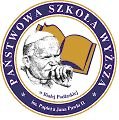 DANE STUDENTA INFORMACJA O STUDIACHWYBRANA INSTYTUCJA/KRAJ ODBYWANIA STAŻUZNAJOMOŚĆ JĘZYKÓW OBCYCHNazwisko ..............................................................................................................................................Imię ......................................................................................................................................................Data i miejsce urodzenia .....................................................................................................................Pesel/ Seria i numer paszportu...........................................................................................................Adres stałego zameldowania ………………………………………………………………………………………….. ………………………………………………………………………………………………………………………………….      Telefon ……………………………………………………………………………………………………………………….                      E-mail …………………………………………………………………………………………………………………………                           Nr indeksu …………………………………………………………………………………………………………………..Kierunek studiów …………………………………………………………………………………………………………. Specjalność ………………………………………………………………………………………………………………….Rok / semestr ………………………………………………………………………………………………………………Rodzaj studiów □ 1-go stopnia (licencjackie)   □ 2-go stopnia (magisterskie)     □ studia stacjonarne            □ studia niestacjonarne1)  ...................................................................................................................................................2)  ...................................................................................................................................................                                                                  początkujący             średniozaawansowany    zaawansowany1)  .................................                                                                                                        2)  .................................                                                                                                        3)  .................................                                                                                                        4)  .................................                                                                                                                  .......................                                                            …………………………………………………..                  Data                                                                                     Podpis studenta   